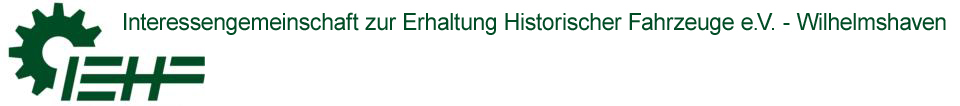 A n m e l d u n gzum 9. Historischen Oldtimer-Nutzfahrzeugtreffenin Wilhelmshavenin 26382 Wilhelmshaven-Südstrand / Wangeroogekaivom 26. – 29. Mai 2022Anmeldungen bitte per Post an: Magret Hollander, Hegelstraße 19, 26384 Wilhelmshavenoder per E-Mail an: magret.hollander@t-online.deKontakt für Rückfragen: Magret Hollander Tel.: 0174-6090210Hiermit melde ich mich / uns vom___________bis______________ an.Teilnehmerdaten:Name, Vorname:	______________________________________________________________Straße u. Hausnummer: ____________________________________________________________PLZ, Ort:	______________________________________________________________Telefonnummer:	______________________________________________________________E-Mail-Adresse:	______________________________________________________________Beifahrer:	______________________________________________________________Wir reisen mit insgesamt _______ Personen an.Fahrzeugdaten:Hersteller: _______________________ Bezeichnung: ____________________________________Baujahr: _____________  PS: ____________  Gesamtgewicht: ____________________________Fahrzeugart (bitte unterstreichen):   nur Zugmaschine / Zugmaschine mit Anhänger / SattelzugWeitere Fahrzeuge bitte auf Seite 2 eintragen.Teilnahmegebühr:Die Teilnahmegebühr beträgt 15,00 Euro pro Person je Tag (einschl. Anreisetag). Kinder bis    12 Jahre sind frei. Für Sonntag wird keine Teilnahmegebühr berechnet.Die Teilnahmegebühr ist bitte spätestens bis zum 15. Mai 2022 auf das Konto der „IEHF“ zuüberweisen: DE6628 2501 1000 0370 1356 bei der Sparkasse Wilhelmshaven BRLADE21WHV.Verwendungszweck: Nutzfahrzeugtreffen 2022In der Teilnahmegebühr sind folgende Leistungen enthalten:1. Eine Plakette pro Fahrzeug2. Toiletten, Duschen, Strom, Wasser, MüllentsorgungFür Freitag den 27. Mai ist ab ca. 11.00 Uhr eine Ausfahrt geplant. Die Teilnahme daran ist              freiwillig. Für Samstagvormittag den 28. Mai ist eine Fahrt mit der Firma Fass-Reisen zum  Jade-Weser-Port vorgesehen.  Ich/Wir möchten mit _____ Personen daran teilnehmen.Ebenso bietet die Reederei Wassermeier mit ihrem Fahrgastschiff „Feodora1“ Fahrten zu     den Seehundbänken an. Anmeldungen bitte direkt vor Ort.Frühstücksmöglichkeiten sowie Restaurants gibt es zahlreich im Umkreis des                                   Veranstaltungsgeländes.Hotelvorschläge:1. Hotel Seerose, Südstrand 112, Tel.: 04421-433662. Strandhotel Seestern, Südstrand 116, Tel.: 04421-433663. Hotel Delphin, Südstrand 118, Tel.: 04421-941004. Hotel Lachs, Südstrand 114, Tel.: 04421-941005. B&B Hotel, Jadeallee 100, Tel.: 04421-755792-06. Hotel Fliegerdeich, Fliegerdeich 3, Tel.: 04421-755794-0______________________________________________________________________________Jeder Teilnehmer fährt auf eigenes Risiko und kann gegenüber dem Veranstalter keinerlei     Ansprüche geltend machen. Die Teilnehmer sind mit der Speicherung ihrer Daten inkl. Fotos   und deren Veröffentlichung im Internet und in Pressepublikationen einverstanden.________________________________________________________________________________________________________________________________________________________________ Ort, Datum / UnterschriftWeitere Fahrzeuge und/oder Benachrichtigungen für uns:____________________________________________________________________________ _____________________________________________________________________________ _____________________________________________________________________________ _____________________________________________________________________________ _____________________________________________________________________________ ______________________________________________________________________________ ______________________________________________________________________________ ______________________________________________________________________________ ______________________________________________________________________________